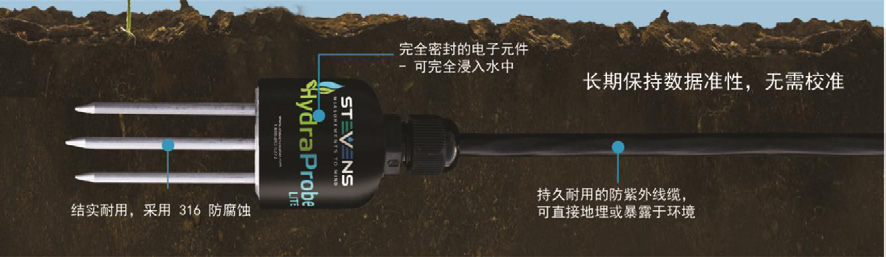 HydraProbe Lite便携式土壤三参数测量仪HydraProbe Lite 介电谱精确的数据和信号特征有助于找出影响土壤水分测量的误差因素，包括温度、盐分和土壤类型。 这方法通过了来自多家科学刊物进行的最严格的科学审查，包括《Vadose Zone Journal》、《American Geophysical Union》、和《The Journal of Soil Science Society of America》。技术参数HydraProbe Lite 土壤传感器-技术参数HydraProbe Lite 土壤传感器-技术参数HydraProbe Lite 土壤传感器-技术参数HydraProbe Lite 土壤传感器-技术参数测量参数精度量程分辨率无机土和矿质土的土壤湿度大部分土质的土壤湿度：
± 0.01 WFV
细黏土的土壤湿度：
± ≤0.03*完全干燥 - 
完全饱和0.001电 导 率± 2.0% 或 0.02 S/m，取两者中高值0 - 1.5 S/m0.001温    度± 0.3° C-10°C - 60° C0.1°C不同传感器的测量 偏 差± 0.012 WFV (θ m3 m-3)± 0.012 WFV (θ m3 m-3)± 0.012 WFV (θ m3 m-3)供电和通讯供电和通讯供电和通讯供电和通讯电源供应器9-20 VDC 9-20 VDC 9-20 VDC 耗    电休眠状态：<1 mA     激活状态：<10 mA休眠状态：<1 mA     激活状态：<10 mA休眠状态：<1 mA     激活状态：<10 mA尺寸规格尺寸规格尺寸规格尺寸规格传感器长度11.5 cm11.5 cm11.5 cm传感器直径4.0 cm4.0 cm4.0 cm探针长度5.6 cm5.6 cm5.6 cm传感器感应体积 - 圆柱体部分长度: 6.5 cm直径: 4.0 cm长度: 6.5 cm直径: 4.0 cm长度: 6.5 cm直径: 4.0 cm